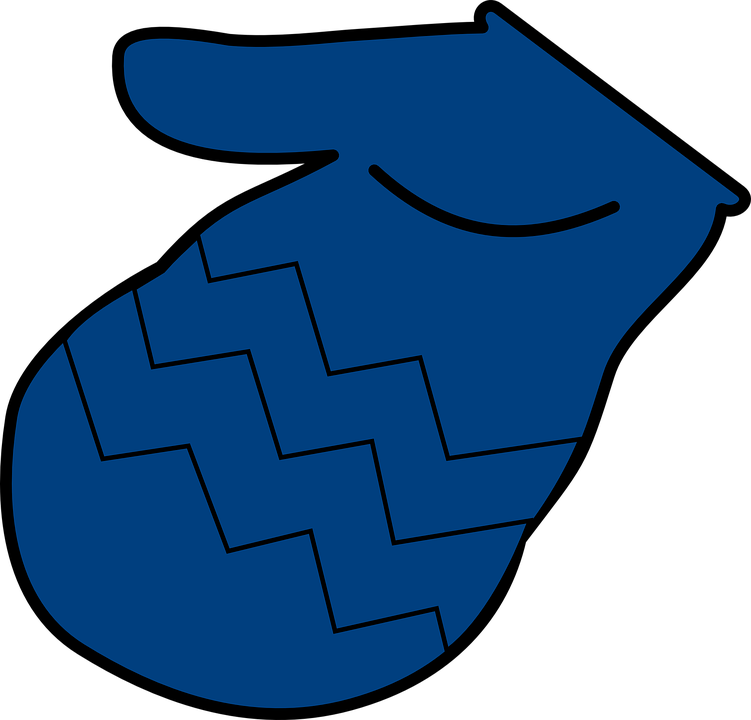 Ranchlands CHILDREN COME FIRST November/December Newsletter              2021Operators/Directors: Laura-Lee Kowal & Juli McManus Main Phone- 403 241-3052Program Phone Numbers: 		Program Directors:North Haven 403 990-5099 		Joey Tan  Banff Trail 403 220-1797 	 	Dora Galdi           Cambrian Heights   403 289-4466    	Erin Burnie/Kerry Grimes                                  Buchanan -   403 230-4291 	 	Michelle Lim Highwood –403 861-1615 		Shiyu Zhuang  Hawkwood - 403-701-3606		Emilse Ortega/Maria Garcia Evanston – 587-228-4797		Kelsey Bridgett Bowcroft-587-578-1557 		Keiko Sato/Shelley FoxCatherine Nichols Gunn 587-226-6408		Britt StothertPlease contact your director with any questions you may have.Important Dates to Remember – Nov.11- Closed Remembrance DayNov 12 & 26 - CBE PD Day – Sign up and pay if you need care.Dec 17 – Last day of classes for Winter BreakClosed for the Winter/Christmas Break December 20– January 3,2022	 CBE mandatory closure.January 4- Schools resume except for CNG PD day Jan 4 & 5January 6– CNG resume school.January 31- CBE PD Day – sign up and pay if you need care.February 17/18 - Teacher’s Convention Pd Day sign up and pay if you need care.February 21- Family Day / Closed Dear Parents,All programs are now in full swing, busy and active!  Highlights include – Kids Clubs and Leadership.  The staff and children have been active program planning! Suggestions are welcome. Please Note:  Non-school days are not included in your monthly fees.  A charge of $20.00 per day is charged to help cover the extra cost of staffing. A signup sheet will be out on the counter 2 weeks prior to the non-school day.  We request that you do not sign up without paying for the day.  We will now white out all the yes’s without payment.  A deadline is set ensure proper staffing and sufficient supplies are available.  Do not send your child to the program if you haven’t signed up and paid.  We will ask you to take your child home. It could affect our staff/child ratios.Indoor shoes are mandatory – it is a licensing requirement!! Label your child’s shoesboots, jackets and back packs.Snacks and lunches – please limit the amount of unhealthy foods that your child brings to the program. We have noticed that many children are bringing foods that are high in sugar.  Fruit roll ups and gummy fruits are high in sugar and are typically categorized as healthy but are truly as bad as candy. It’s ok to provide a treat but remember that juices, muffins, and treats add up to a lot of sugar.  Make sure to contact your program directly if your child will not attend.  DO NOT email if your child is not attending, please call the program directly. Each location has voice mail!  It makes it really difficult if you’ve forgotten to contact us.  Do not leave a voicemail on the office line regarding your child’s attendance and do not email the office email either.  We may not address phone messages and emails immediately. Make sure to keep your child’s registration form up to date. Medication – do not send prescription or over the counter medication with your child.  A medication release form must be filled out by the parent.  All medications must have the child’s name, dosage, doctor’s name on the label.  We will not administer expired medications.Calgary’s unpredictable weather requires us to be prepared for all sorts of weather.  Please ensure that your child is dressed for the weather.  Kids Come First will take the children outside during the long winter months.  Also, make alternate arrangements for pick up if you cannot arrive at the program by 6 pm.  Late fees also apply on poor weather days - leave ample time to arrive to the program before we close.Covid updates we are still doing temperature checks, screening, wearing masks, cleaning throughout the day including high touch spots.  Families will be informed by email if there is a positive case at the program.All Children Come First staff, and CBE staff are required to be fully vaccinated by Dec. 17,2021.